Número de radicado __________________________________________________          Firma del Solicitante          C.C. No.	de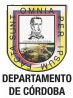                                                  FORMATO     CÓDIGO: GTH-P18-F5                                                 FORMATO     VERSIÓN: 01         SOLICITUD DE INSCRIPCION O ASCENSO EN EL ESCALAFÓN RÉGIMEN 2277 DE 1979 - DOCENTE ETNOEDUCADORES   FECHA: 11-12-2019PROCESO GESTIÓN DEL TALENTO HUMANO  PÁGINA: 1 de 1 I. DATOS GENERALES I. DATOS GENERALES I. DATOS GENERALES I. DATOS GENERALES I. DATOS GENERALESApellidos:Apellidos:Nombres:Nombres:Nombres:Cédula de ciudadanía: (ciudad)Cédula de ciudadanía: (ciudad)Cargo:Cargo:Área de Desempeño:Institución educativa:Institución educativa:Municipio:Municipio:Municipio:Grado actual:Grado actual:Grado al que aspira:Grado al que aspira:Grado al que aspira:Teléfono:Teléfono:E-mail:E-mail:E-mail:Dirección residencia:Dirección residencia:Municipio residencia:Municipio residencia:Municipio residencia:II. INFORMACIÓN ACADÉMICAII. INFORMACIÓN ACADÉMICAII. INFORMACIÓN ACADÉMICAII. INFORMACIÓN ACADÉMICAII. INFORMACIÓN ACADÉMICATítulo de pregrado:Universidad:Universidad:Universidad:Universidad:Título de postgrado:Universidad:Universidad:Universidad:Universidad:Título académico con el que solicita el ascenso:Universidad:Universidad:Acta N°: Folio N°:Fecha grado:Acta N°: Folio N°:Fecha grado:Nota: Autorizo a la Secretaría de Educación Departamental de Córdoba a verificar ante la Universidad, el título académico que se adjunta con esta solicitud. Autorizo informe el estado del requerimiento a través de mi correo electrónico. Autorizo la notificación del acto administrativo a través del sistema de Atención al Ciudadano – SACNota: Autorizo a la Secretaría de Educación Departamental de Córdoba a verificar ante la Universidad, el título académico que se adjunta con esta solicitud. Autorizo informe el estado del requerimiento a través de mi correo electrónico. Autorizo la notificación del acto administrativo a través del sistema de Atención al Ciudadano – SACNota: Autorizo a la Secretaría de Educación Departamental de Córdoba a verificar ante la Universidad, el título académico que se adjunta con esta solicitud. Autorizo informe el estado del requerimiento a través de mi correo electrónico. Autorizo la notificación del acto administrativo a través del sistema de Atención al Ciudadano – SACNota: Autorizo a la Secretaría de Educación Departamental de Córdoba a verificar ante la Universidad, el título académico que se adjunta con esta solicitud. Autorizo informe el estado del requerimiento a través de mi correo electrónico. Autorizo la notificación del acto administrativo a través del sistema de Atención al Ciudadano – SACNota: Autorizo a la Secretaría de Educación Departamental de Córdoba a verificar ante la Universidad, el título académico que se adjunta con esta solicitud. Autorizo informe el estado del requerimiento a través de mi correo electrónico. Autorizo la notificación del acto administrativo a través del sistema de Atención al Ciudadano – SAC III. ANEXOS (Marque los documentos que anexa según corresponda el trámite) III. ANEXOS (Marque los documentos que anexa según corresponda el trámite)Copia de la cédula de ciudadanía 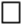 Copia simple última resolución de ascenso o inscripción  Certificado créditos originalDecreto y Acta de posesión del nombramiento en provisionalidad como etnoeducador Copia Acta Posesión en propiedad como etnoeducador Carta laboral original expedida por rector/director (vigencia 1 mes)Certificado laboral detallado (expedido por la SED – vigencia un mes)Certificado de notas equivalente a créditos (original- en caso de estudios) Carta autorización para uso nuevo título para mejoramiento académicoActa de grado y diploma (autenticado)Otro ______________________________________        ADICIONAR PARA GRADO 14, POR OBRA:Certificado de obra escrita (original)Certificado de antecedentes disciplinarios               ADICIONAR PARA GRADO 14, POR TÍTULO:Acta de grado y diploma autenticados (postgrado no utilizado)Certificado idoneidad del título expedido por el MEN Certificado de antecedentes disciplinarios CANTIDAD TOTAL DE ANEXOS:CANTIDAD TOTAL DE ANEXOS:OBSERVACIONES:OBSERVACIONES: